消费品召回计划生产者名称石狮市雄雅鞋业有限公司产品名称男鞋品牌城市骆驼涉及数量20双型号/规格240(2.5)、270(2.5)生产起止日期2021年6月1日生产批号/批次20210601产品描述及外观图片产品名称：男鞋  规格：240(2.5)、270(2.5)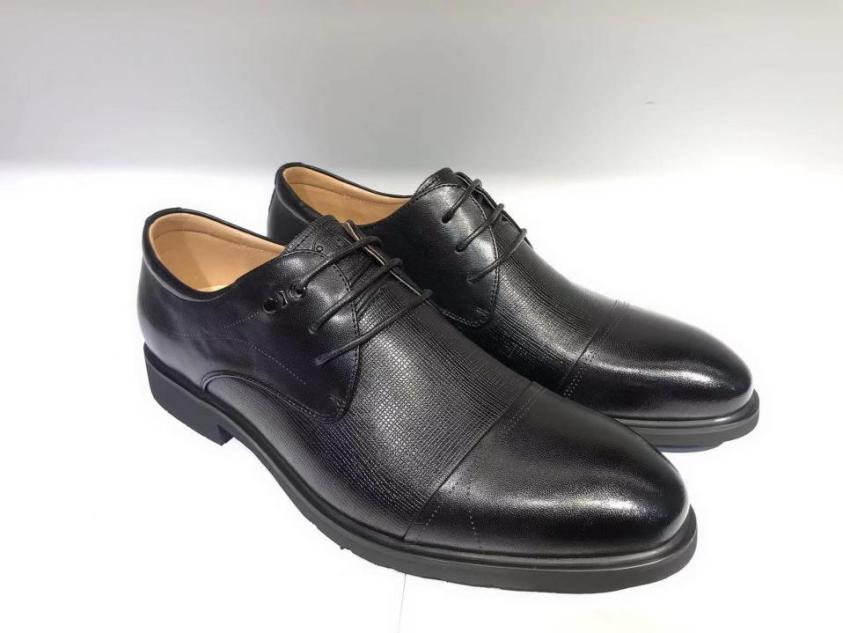 存在的缺陷可分解有害芳香胺染料含量过多可能导致的后果可分解有害芳香胺染料含量过多，消费者长时间接触会对身体健康造成伤害。避免损害发生的应急处置方式停止使用问题产品具体召回措施为购买本产品的消费者免费提供退换货召回负责机构石狮市雄雅鞋业有限公司召回联系方式0595-83660555召回进度安排2023年9月15日至2023年12月15日，石狮市雄雅鞋业有限公司告知销售商立即下架该批次缺陷产品，库存全部退回，并在门店发布召回公告，说明召回具体事宜。同时为购买到缺陷产品的消费者免费退换货，消费者也可拨打电话0595-83660555了解具体事宜。其他需要报告的内容无其他信息相关用户也可以登录国家市场监督管理总局缺陷产品管理中心网站、中国产品安全与召回信息网或关注微信公众号（SAMRDPAC)，或拨打缺陷产品管理中心热线电话：010-59799616，了解更多信息。